Objednávka č.  432/2022na faktuře uvádějte vždy č. objednávkyObjednatel	DodavatelMěsto Nový Bydžov	Obchodní firma : SINTOP , s.r.o.	Masarykovo náměstí 1	Sídlo :	  Al. Jiráska 599/504 01 NOVÝ BYDŽOV			  Nový Bydžov			  50401 Nový Bydžov  IČ :         00269247	IČ : 	25926641DIČ : CZ00269247	DIČ :  CZ25926641Plátce DPHLhůta plnění : 24.10.2022 -30.11.2022		Cena s DPH : 176 633,38Kč 			Dne: 24.10.2022Vyřizuje / tel. : Akceptace dne 24.10.2022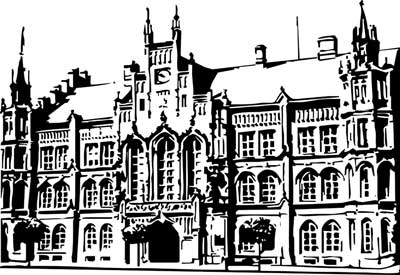 Město Nový BydžovMasarykovo náměstí 1, 504 01 Nový BydžovID schránky v ISDS: 2umb8hkObjednáváme u Vás výměnu havarijního stavu vodovodního ležatého potrubí včetně potrubí v kotelně v Základní škole, ul. V. Kl. Klicpery č. p. 561, 504 01 Nový Bydžov.ODPAPoložkaZPÚZORJORGORGKč3113517103040304        176 633,38Předběžnou kontrolu provedl a nárok schválil:Předběžnou kontrolu provedl a nárok schválil:Předběžnou kontrolu provedl a nárok schválil:Předběžnou kontrolu provedl a nárok schválil:Předběžnou kontrolu provedl a nárok schválil:Předběžnou kontrolu provedl a nárok schválil:Příkazce operace: 24.10.2022 08:23:37Příkazce operace: 24.10.2022 08:23:37Příkazce operace: 24.10.2022 08:23:37Příkazce operace: 24.10.2022 08:23:37Příkazce operace: 24.10.2022 08:23:37Příkazce operace: 24.10.2022 08:23:37Správce rozpočtu:  Správce rozpočtu:  Správce rozpočtu:  Správce rozpočtu:  Správce rozpočtu:  Správce rozpočtu:  Datum: 24.10.2022Datum: 24.10.2022Datum: 24.10.2022